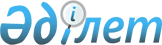 Маңғыстау облысының әкімшілік-аумақтық құрылысындағы өзгеріс туралыҚазақстан Республикасы Президентінің 2007 жылғы 4 маусымдағы N 338 Жарлығы.
      Қазақстан Республикасы Президенті  
      мен Үкіметі актілерінің жинағында  
      және республикалық баспасөзде    
      жариялануға тиіс          
      "Қазақстан Республикасының әкімшілік-аумақтық құрылысы туралы" Қазақстан Республикасының 1993 жылғы 8 желтоқсандағы Заңының  9-бабына сәйкес  ҚАУЛЫ ЕТЕМІН: 
      1. Маңғыстау облысының құрамында әкімшілік орталығы Маңғыстау ауылында болатын әкімшілік-аумақтық бірлік - Мұнайлы ауданы құрылсын. 
      2. Қазақстан Республикасының Үкіметі осы Жарлықтың 1-тармағын іске асыру жөнінде қажетті шаралар қабылдасын. 
      3. Осы Жарлық 2007 жылғы 1 шілдеден бастап қолданысқа енгізіледі. 
					© 2012. Қазақстан Республикасы Әділет министрлігінің «Қазақстан Республикасының Заңнама және құқықтық ақпарат институты» ШЖҚ РМК
				
Қазақстан Республикасының
Президенті